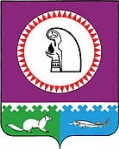 Об организации информирования участников образовательного процесса и общественности по вопросам государственной итоговой аттестации обучающихся, освоивших программы основного общего и среднего образования в 2015-2016 учебном году	На основании приказа Департамента образования и молодежной политики Ханты-Мансийского автономного округа-Югры от 06.11.2015 № 1500 «Об организации информирования участников образовательного процесса и общественности по вопросам государственной итоговой аттестации обучающихся, освоивших образовательные программы основного общего и среднего образования в 2015-2016 учебном году», с целью осуществления оперативного и постоянного информирования участников образовательного процесса, их родителей (законных представителей) и общественности о ходе подготовки и проведения государственной итоговой аттестации обучающихся, освоивших программы основного общего и среднего образования в том числе в форме единого государственного экзаменаПРИКАЗЫВАЮ:Утвердить: Список телефонов муниципальной «горячей линии» на период подготовки и проведения государственной итоговой аттестации по образовательным программам основного общего и среднего общего образования в 2015-2016 учебном году (приложение 1);План работы по информированию участников образовательного процесса, их родителей (законных представителей) и общественности по вопросам государственной итоговой аттестации, в том числе через средства массовой информации в 2015-2016 учебном году (приложение 2).Установить режим работы телефонов муниципальной «горячей линии» с 09.00 часов до 17.00 с понедельника по пятницу. Отделу общего образования Управления образования и молодежной политики администрации Октябрьского района (Габдулисманова С.Н.), работникам МКУ «Центр развития образования Октябрьского района» (Бондарь Е.П., Сыч  Н.А.) обеспечить: организацию работы телефонов муниципальной «горячей линии» на период подготовки и проведения государственной итоговой аттестации по образовательным программам основного общего и среднего общего образования;Исполнение плана работы, утвержденного п.п. 1.2. настоящего приказа, в части касающейся;Ведение на официальном сайте Управления образования и молодежной политики администрации Октябрьского района раздела «ГИА», посвященного вопросам проведения государственной итоговой аттестации обучающихся, освоивших образовательные программы основного общего и среднего общего образования, в том числе в форме единого государственного экзамена, на территории Октябрьского района.Главному инженеру МКУ «Центр развития образования Октябрьского района» (Бондарь Е.П.) обеспечить размещение списка телефонов муниципальной «горячей линии» и плана работы по информированию участников образовательного процесса, их родителей (законных представителей) и общественности по вопросам государственной итоговой аттестации, в том числе через средства массовой информации в 2015-2016 учебном году,                  на официальном сайте Управления образования и молодежной политики администрации Октябрьского района.Руководителям общеобразовательных организаций:5.1. Довести до сведения выпускников, родителей (законных представителей), общественности информацию о списке телефонов муниципальной «горячей линии» - приложение 1 настоящего приказа;			5.2. Обеспечить исполнение плана работы, утвержденного п.п. 1.2. настоящего приказа, в части касающейся;			5.3. Разработать план мероприятий по информированию участников государственной итоговой аттестации, их родителей (законных представителей) и общественности по вопросам проведения государственной итоговой аттестации обучающихся, освоивших образовательные программы основного общего и среднего общего образования, в том числе в форме единого государственного экзамена;			5.4. Организовать работу официальных сайтов общеобразовательных организаций                    в части освещения порядка проведения государственной итоговой аттестации обучающихся, освоивших образовательные программы основного общего и среднего общего образования,               в том числе в форме единого государственного экзамена.  6. Контроль исполнения приказа оставляем за собой.Исполнитель:заведующий отделом общего образованияГабдулисманова Светлана Николаевна,28084, 89227998802,GabdulismanovaSN@oktregion.ruПриложение 1 к приказу Управления образования и молодежной политики администрации Октябрьского районаот 04.12.2015 № 1020-од/ 78 -одСписок телефонов муниципальной «горячей линии» на период подготовки и проведения государственной итоговой аттестации по образовательным программам основного общего и среднего общего образования в 2015-2016  учебном годуПриложение 2 к приказу Управления образования и молодежной политики администрации Октябрьского районаот 04.12.2015 № 1020-од/ 78 -одПлан работы по информированию участников образовательного процесса, их родителей (законных представителей) и общественности по вопросам государственной итоговой аттестации, в том числе через средства массовой информации в 2015-2016 учебном годуАдминистрация Октябрьского районаУПРАВЛЕНИЕ ОБРАЗОВАНИЯ И МОЛОДЕЖНОЙ ПОЛИТИКИМуниципальное казённое учреждение«ЦЕНТР РАЗВИТИЯ ОБРАЗОВАНИЯ ОКТЯБРЬСКОГО РАЙОНА»(МКУ «ЦРО»)ПРИКАЗАдминистрация Октябрьского районаУПРАВЛЕНИЕ ОБРАЗОВАНИЯ И МОЛОДЕЖНОЙ ПОЛИТИКИМуниципальное казённое учреждение«ЦЕНТР РАЗВИТИЯ ОБРАЗОВАНИЯ ОКТЯБРЬСКОГО РАЙОНА»(МКУ «ЦРО»)ПРИКАЗАдминистрация Октябрьского районаУПРАВЛЕНИЕ ОБРАЗОВАНИЯ И МОЛОДЕЖНОЙ ПОЛИТИКИМуниципальное казённое учреждение«ЦЕНТР РАЗВИТИЯ ОБРАЗОВАНИЯ ОКТЯБРЬСКОГО РАЙОНА»(МКУ «ЦРО»)ПРИКАЗАдминистрация Октябрьского районаУПРАВЛЕНИЕ ОБРАЗОВАНИЯ И МОЛОДЕЖНОЙ ПОЛИТИКИМуниципальное казённое учреждение«ЦЕНТР РАЗВИТИЯ ОБРАЗОВАНИЯ ОКТЯБРЬСКОГО РАЙОНА»(МКУ «ЦРО»)ПРИКАЗАдминистрация Октябрьского районаУПРАВЛЕНИЕ ОБРАЗОВАНИЯ И МОЛОДЕЖНОЙ ПОЛИТИКИМуниципальное казённое учреждение«ЦЕНТР РАЗВИТИЯ ОБРАЗОВАНИЯ ОКТЯБРЬСКОГО РАЙОНА»(МКУ «ЦРО»)ПРИКАЗАдминистрация Октябрьского районаУПРАВЛЕНИЕ ОБРАЗОВАНИЯ И МОЛОДЕЖНОЙ ПОЛИТИКИМуниципальное казённое учреждение«ЦЕНТР РАЗВИТИЯ ОБРАЗОВАНИЯ ОКТЯБРЬСКОГО РАЙОНА»(МКУ «ЦРО»)ПРИКАЗАдминистрация Октябрьского районаУПРАВЛЕНИЕ ОБРАЗОВАНИЯ И МОЛОДЕЖНОЙ ПОЛИТИКИМуниципальное казённое учреждение«ЦЕНТР РАЗВИТИЯ ОБРАЗОВАНИЯ ОКТЯБРЬСКОГО РАЙОНА»(МКУ «ЦРО»)ПРИКАЗАдминистрация Октябрьского районаУПРАВЛЕНИЕ ОБРАЗОВАНИЯ И МОЛОДЕЖНОЙ ПОЛИТИКИМуниципальное казённое учреждение«ЦЕНТР РАЗВИТИЯ ОБРАЗОВАНИЯ ОКТЯБРЬСКОГО РАЙОНА»(МКУ «ЦРО»)ПРИКАЗАдминистрация Октябрьского районаУПРАВЛЕНИЕ ОБРАЗОВАНИЯ И МОЛОДЕЖНОЙ ПОЛИТИКИМуниципальное казённое учреждение«ЦЕНТР РАЗВИТИЯ ОБРАЗОВАНИЯ ОКТЯБРЬСКОГО РАЙОНА»(МКУ «ЦРО»)ПРИКАЗАдминистрация Октябрьского районаУПРАВЛЕНИЕ ОБРАЗОВАНИЯ И МОЛОДЕЖНОЙ ПОЛИТИКИМуниципальное казённое учреждение«ЦЕНТР РАЗВИТИЯ ОБРАЗОВАНИЯ ОКТЯБРЬСКОГО РАЙОНА»(МКУ «ЦРО»)ПРИКАЗ«04»декабря2015 г№1020-од /78-од        пгт. Октябрьское        пгт. Октябрьское        пгт. Октябрьское        пгт. Октябрьское        пгт. Октябрьское        пгт. Октябрьское        пгт. Октябрьское        пгт. Октябрьское        пгт. Октябрьское        пгт. ОктябрьскоеНачальник Управления образования и                  молодежной политики администрации                 Октябрьского района		                        				                                 ______________________ Т.Б. КиселеваДиректор Муниципального   казённого учреждения «Центр развития образования Октябрьского района»___________________Н.А. Пожарницкая№ п/пФ.И.О. ответственного Должность Курируемые вопросы Телефоны 1.Соколова Галина ДаниловнаЗаместитель начальника Управления образования и молодежной политики администрации Октябрьского района Обеспечение проведения государственной итоговой аттестации по образовательным программам основного общего и среднего общего образования 8(34678)280812.Габдулисманова Светлана НиколаевнаЗаведующий отделом общего образования Управления образования и молодежной политики администрации Октябрьского районаОбеспечение проведения государственной итоговой аттестации по образовательным программам основного общего и среднего общего образования 8(34678)280843.Бондарь Елена Павловна Главный инженер МКУ «Центр развития образования Октябрьского района»Обеспечение проведения государственной итоговой аттестации по образовательным программам основного общего и среднего общего образования 8(34678)281104.Сыч Наталия Александровна Методист МКУ «Центр развития образования Октябрьского района»Обеспечение проведения государственной итоговой аттестации по образовательным программам основного общего образования 8(34678)28114№ п/пИсточник информированияОсновное содержание (освещаемый вопрос)Ответственный за предоставление информацииСроки предоставления информацииСайт Управления образования и молодежной политики администрации Октябрьского района.Сайты общеобразовательных организаций. Распорядительные документы по государственной итоговой аттестации обучающихся 9-х, 11(12)-х классов:- перечень мест регистрации заявлений на сдачу экзаменов в период государственной итоговой аттестации;- об особенностях государственной итоговой аттестации;- о сроках проведения государственной итоговой аттестации;- о проведении итогового сочинения (изложения);- о проведении досрочной государственной итоговой аттестации;- об организации общественного наблюдения за ходом проведения государственной итоговой аттестации;- о сроках, местах, порядке подачи и рассмотрении апелляций по результатам государственной итоговой аттестации;- о местах расположения пунктов проведения экзаменов, местах и порядке информирования о результатах государственной итоговой аттестации (ЕГЭ, ОГЭ, ГВЭ);- о работе предметных комиссий по осуществлению проверки экзаменационных работ участников государственной итоговой аттестации;- инструктивно-методические материалы (методические письма ФИПИ, спецификации, кодификаторы, демоверсии, методические рекомендации по оцениванию заданий с развернутым ответом и др.) Управление образования и молодежной политики администрации Октябрьского района.МКУ «Центр развития образования Октябрьского района».Общеобразовательные организации.В соответствии с установленными сроками.Телефоны муниципальной «горячей линии».Консультирование по вопросам государственной итоговой аттестации всех категорий участников (родители, выпускники, педагоги, представители общественности)Управление образования и молодежной политики администрации Октябрьского района.Общеобразовательные организации.Ноябрь 2015 – май 2016Интернет-консультирование через наполнение сайтов:- управления образования и молодежной политики администрации Октябрьского района,- общеобразовательных организаций.Что должен знать участник государственной итоговой аттестации и его родители (законные представители)? Порядок проведения единого государственного экзамена, основного государственного экзамена, государственного выпускного экзамена.Управление образования и молодежной политики администрации Октябрьского района.Общеобразовательные организации.Декабрь 2015 – июнь 2016Проведение «Единого информационного дня государственной итоговой аттестации».Проведение «Дня тишины».Работа консультационных площадок, «круглых столов», оформление стендов, раздача информационных буклетов, памяток и т.д.Публикация рекомендаций врачей, психологов для родителей и выпускников на тему «Как правильно подготовить себя к экзамену».Освещение в СМИ информации о необходимости соблюдения «информационного покоя» по вопросам государственной итоговой аттестации.Управление образования и молодежной политики администрации Октябрьского района.Общеобразовательные организации.1 раз в квартал (декабрь 2015, март, май 2016)Май 2016, накануне «Дня тишины»Участие в работе совещаний, в том числе veb-совещаний, собраний, «круглых столов», организованных Департаментом образования и молодежной политики ХМАО-Югры. Информирование о проведении государственной итоговой аттестации с привлечением специалистов здравоохранения, психологов для участия в собраниях муниципального уровня, организованных для выпускников и их родителей (законных представителей). Управление образования и молодежной политики администрации Октябрьского района.Общеобразовательные организации.Ноябрь 2015 – май 2016Участие в проведении встреч с представителями органов ученического самоуправления, организованных Департаментом образования и молодежной политики ХМАО-Югры.Информирование о проведении государственной итоговой аттестации.Управление образования и молодежной политики администрации Октябрьского района.Общеобразовательные организации.Ноябрь 2015 – май 2016Информационная продукция.Тиражирование информационных буклетов, плакатов и памяток по вопросам государственной итоговой аттестации.Управление образования и молодежной политики администрации Октябрьского района.Ноябрь 2015 – май 2016Средства массовой информации.Об особенностях государственной итоговой аттестации выпускников в 2015-2016 учебном году.О проведении итогового сочинения (изложения).Порядок проведения единого государственного экзамена, основного государственного экзамена, государственного выпускного экзамена.Управление образования и молодежной политики администрации Октябрьского района.Ноябрь 2015 – май 2016